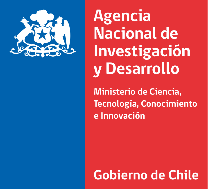 FORMULARIO AUSPICIOS Y/O PATROCINIOS1.- TIPO DE AUSPICIO SOLICITADO (marque con una x el tipo de auspicio que solicita)2.- DATOS DE LA ACTIVIDAD3.-Público Objetivo4.- Datos del Responsable de la Actividad5.- Datos Institución que recibirá los recursos*La recepción del presente documento sin la firma correspondiente, lo dejará inadmisible. Condiciones generales mínimas para solicitar un auspicio:1.- No serán aceptadas aquellas solicitudes en que la fecha del evento auspiciado tenga un plazo menor a 30 días desde la fecha de recepción de la solicitud, así como aquellas en que el evento tenga lugar en un plazo mayor a 8 meses desde la fecha de recepción de la solicitud. 2.- El envío de la solicitud no compromete a ANID a ser, patrocinador o colaborador del evento. 3.- Se exige presencia destacada de logo ANID en los impresos destinados a promocionar los eventos, incluyendo, pero no limitado a ello, folletería, afiches, catálogos, avisos de difusión, pendones, lienzos, Internet, etc., el que deberá ser solicitado al secretario ejecutivo del comité, señor Leonardo Rojas lrojas@anid.cl PatrocinioNombre de la ActividadTipo de actividadEjemplo (Charla, Taller, Feria, Congreso, etc.)Actividad Gratuita                                       En caso que la actividad no sea gratuita                                            mencione el valor de entrada o participación.Sí                 NO                                                             $_________________Descripción de la Actividad(Describa de qué se trata la actividad)Objetivo de la Actividad (Mencione la finalidad principal de la actividad)Resultados Esperados (Señale brevemente los principales resultados esperados con la actividad.)Fecha InicioFecha TérminoHorarioCiudad/nombre del lugar en que se realizaráSexoEdadPúblico estimado Total(N° personas que asiste)Tipo de Público___Femenino            ___Masculino___ Menos de 15___ 15-24___ 25-39___ 40-54___ 55- más___ Estudiantes Básica___ Estudiantes Media___ Estudiantes Pregrado___ Estudiantes Postgrado___ Profesionales Ciencia___ Público General___ Otro (cual)Nombre completoDirecciónRUTTeléfonoCorreo electrónicoNombre o Razón SocialRUTNombre BancoN° Cuenta Corriente Correo electrónicoFecha, nombre y Firma Solicitante*